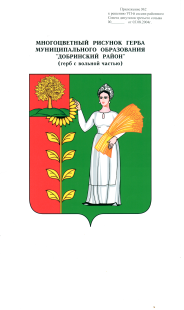 Российская ФедерацияАдминистрация сельского поселения Каверинский сельсоветДобринского муниципального районаЛипецкой области        ПОСТАНОВЛЕНИЕ06.02.2019г.                                                  с. Паршиновка                                        № 9 О Положении«О порядке компенсационных и  стимулирующих выплатах руководителя,  бухгалтера Муниципального автономного учреждения культуры «Каверинский поселенческий центр культуры»	В целях усиления заинтересованности руководителей муниципальных учреждений сельского поселения Каверинский сельсовет в повышении заработной платы работникам и развитии платных услуг, руководствуясь Уставом сельского поселения, администрация сельского поселения Каверинский сельсоветПОСТАНОВЛЯЕТ:1. Принять Положение «О порядке компенсационных и  стимулирующих выплатах руководителя,  бухгалтера Муниципального автономного учреждения культуры «Каверинский поселенческий центр культуры», принятое постановлением администрации сельского поселения Каверинский сельсовет   от 06.02.2019г. № 9 (Приложение  1).2.Настоящее Постановление распространяется на правоотношения возникшие с 1 января 2019 года.3.Обнародовать настоящее Постановление на сайте администрации сельского поселения в сети Интернет.4.Контроль за выполнением настоящего постановления возложить на главу сельского поселения Каверинский сельсовет Д. И. ШиряеваГлава  администрациисельского поселенияКаверинский сельсовет                                              Д. И. Ширяев Приложение  1Принято  постановлением администрации сельского поселения Каверинский сельсовет от 06.02.2019г. № 9Положениео порядке компенсационных и  стимулирующих выплатах руководителя, главного бухгалтера Муниципального автономного учреждения культуры «Каверинский поселенческий центр культуры»Раздел I. Перечень и размеры выплат стимулирующего характера	1.К выплатам стимулирующего характера относятся выплаты направленные на стимулирование работника к качественному результату труда, а также поощрение за выполненную работу.1) Выплаты за интенсивность, высокие результаты работы выплачиваются:- руководителю от 60 до 200% должностного оклада;- главному бухгалтеру от 50 до 90% должностного оклада.2) Выплата за почетное звание «Заслуженный», ученую степень кандидата наук и работающим по соответствующему профилю устанавливается в размере 25% должностного оклада.При наличии нескольких почетных званий и ученой степени выплата к должностному окладу устанавливается по одному из оснований.3) Выплата за почетное звание «Народный», ученую степень доктора наук и работающим по соответствующему профилю устанавливается в размере 40% должностного оклада.При наличии нескольких почетных званий и ученой степени выплата к должностному окладу устанавливается по одному из оснований.4) Выплата за выслугу лет устанавливается в процентах к должностному окладу в следующих размерах:При стаже работы 					Размер выплаты   (в процентах)от 1 до 5 лет							10от 5 до 10 лет							20от 10 до 15 лет							25свыше 15 лет							30При установлении выплаты за выслугу лет учитываются периоды:-замещения государственных должностей и должностей государственной службы Российской Федерации;-замещения муниципальных должностей и должностей муниципальной службы Российской Федерации;-работы на выборных должностях на постоянной основе в органах государственной власти и органах местного самоуправления;-работы в соответствующей отрасли или по специальности.5) Премии по итогам работы месяца за добросовестное исполнение трудовых обязанностей и достижения высоких показателей в труде, выплачиваются за счет средств, предусмотренных на оплату труда планом финансово-хозяйственной деятельности или бюджетной сметой учреждения, 6) Премии за счет средств, получаемых от приносящей доход деятельности, выплачиваются в размере не более:-среднемесячной заработной платы в месяц, сложившейся в учреждении за предыдущий квартал, - для руководителей;- 80% среднемесячной заработной платы в месяц, сложившейся в учреждении за предыдущий квартал, - для заместителей руководителей и главных бухгалтеров.На премирование руководителя, главного бухгалтера направляется не более 9% средств, получаемых от приносящей доход деятельности.7) Премии за счет экономии средств по фонду оплаты труда выплачиваются за высокие результаты работы и в связи с профессиональным праздником.Раздел II. Порядок премирования руководителя,главного бухгалтера2. Премирование руководителя учреждений по итогам работы за квартал и полугодие осуществляется с учетом личного их вклада в реализацию задач и функций, возложенных на учреждение, а также выполнения обязанностей, предусмотренных трудовым договором;Премирование руководителя учреждений по итогам работы за год осуществляется на основании отчета о выполнении целевых показателей деятельности учреждения и о выполнении учреждением количественных показателей и показателей качества, финансовых показателей муниципального задания учреждением за соответствующий отчетный период, представляемого руководителем учреждения в сроки и по формам, установленным органом, осуществляющим функции и полномочия учредителя в отношении учреждения.1) При определении размера премии по итогам работы за квартал и полугодие основанием для невыплаты премии руководителю учреждения являются:-прогул, появление на работе в состоянии алкогольного, наркотического или иного токсического опьянения;-нанесение руководителем учреждению своими действиями и (или) бездействием материального ущерба, в том числе в результате нецелевого использования средств, предусмотренных планом финансово – хозяйственной деятельности или бюджетной сметой учреждения;-нарушение требований противопожарной безопасности, если данный работник исполнял обязанности руководителя учреждения в период, когда были совершены указанные нарушения;-наличие фактов нарушения осуществления лицензируемых видов деятельности, если данный работник исполнял обязанности руководителя учреждения в период, когда были совершены указанные нарушения.2) При определении размера премии по итогам работы за квартал и полугодие основанием для снижения размера премии руководителю учреждения являются:-наложение на руководителя учреждения дисциплинарного взыскания за неисполнение или ненадлежащее исполнение возложенных трудовых обязанностей;-наличие в отчетном периоде обоснованных жалоб граждан.Снижение размера премии за наложенное дисциплинарное взыскание, за наличие обоснованных жалоб граждан допускается не более чем на 30%.3) При определении размера премии по итогам работы за год основанием для снижения размера премии руководителю учреждения являются:- невыполнение муниципального задания;-несвоевременное представление отчетов о выполнении целевых показателей деятельности учреждения и о выполнении количественных показателей и показателей качества, финансовых показателей муниципального задания учреждением за соответствующий отчетный период.Снижение размера премии за год осуществляется пропорционально проценту невыполнения муниципального задания.Снижение размера премии за несвоевременное представление отчетов о выполнении целевых показателей деятельности учреждения и о выполнении количественных показателей и показателей качества, финансовых показателей муниципального задания учреждением допускается не более чем на 30%.4) Премия за счет средств, полученных от приносящей доход деятельности, выплачивается по итогам работы за квартал, при условии наличия в учреждении таких средств.5) Премия выплачивается руководителю учреждения за фактически отработанное время. В случае увольнения руководителя учреждения до истечения отчетного периода, за который осуществляется премирование, премия выплачивается за фактически отработанное время при условии увольнения по уважительной причине.6) Основанием для выплаты премии руководителю учреждения является приказ (постановление) органа, осуществляющего функции и полномочия учредителя в отношении учреждения.Премирование главного бухгалтера осуществляется в порядке, установленном положениями о премировании работников учреждений. Премирование главного бухгалтера осуществляется на основании приказа руководителя учреждения.Раздел III. Порядок и критерии установления стимулирующих выплатруководителя, главного бухгалтера3. Стимулирующие выплаты, предусмотренные подпунктами 1-4 пункта 1 настоящего Положения, устанавливаются к должностному окладу руководителя учреждения, главного бухгалтера и выплачиваются ежемесячно.Выплата за интенсивность, высокие результаты работы руководителю учреждения устанавливается ежемесячно органом, осуществляющим функции и полномочия учредителя в отношении учреждения.1) Выплата за интенсивность, высокие результаты работы устанавливается:-в минимальном размере при назначении на должность впервые;-в максимальном размере в случае, если обеспечение безаварийной, безотказной и бесперебойной работы инженерных и хозяйственно- эксплуатационных систем жизнеобеспечения учреждения осуществляется в круглосуточном режиме.При определении размера выплаты за интенсивность, высокие результаты работы учитываются: интенсивность и напряженность работы, особый режим работы (связанный с обеспечением безаварийной, безотказной и бесперебойной работы инженерных и хозяйственно-эксплуатационных систем жизнеобеспечения учреждения), а также осуществление организации и проведение мероприятий, направленных на повышение авторитета и имиджа учреждения среди населения.